Changing the orientation levelYou can change SMART hardware settings to customize the behavior of your interactive product, including the precision of the orientation procedure. If you’re using a program that requires precise control, you can select a precise orientation. However, if you want to configure the screen as quickly as possible, you can select a quicker orientation process.To change the orientation level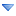 Press the SMART Board icon  in the notification area, and then select SMART Settings.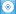 Press the SMART Board icon  in the system tray, and then select SMART Settings.NOTE If your computer isn’t currently connected to an interactive product, the SMART Board icon includes an X in its lower-right corner .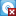 Press SMART Hardware Settings.If your computer is connected to more than one interactive product, the upper area of the SMART Settings window displays an image for each product. Press the image of the product you want to change settings for.Select Orientation/Alignment Settings in the drop-down list.Select the orientation precision level you want.The Quick orientation uses 4 alignment points and is suitable for most purposes. You can perform a Quick orientation to reorient the interactive product with minimal interruption.The Standard orientation uses 9 alignment points and provides a slightly higher level of accuracy.The Wide orientation uses 12 alignment points and is suitable for wide-screen products.The Fine orientation uses 20 alignment points.NOTE Some orientation levels are not available on all interactive products.Press OK to close the SMART Settings window.